lMADONAS NOVADA PAŠVALDĪBA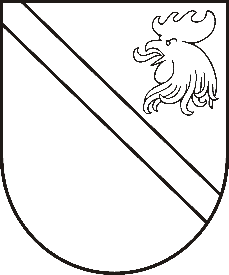 Reģ. Nr. 90000054572Saieta laukums 1, Madona, Madonas novads, LV-4801 t. 64860090, fakss 64860079, e-pasts: dome@madona.lv ___________________________________________________________________________MADONAS NOVADA PAŠVALDĪBAS DOMESLĒMUMSMadonā2018.gada 28.februārī							Nr.84									(protokols Nr.3, 45.p.)Par Administratīvo aktu strīdu komisijas sastāva apstiprināšanuSaskaņā ar Madonas novada pašvaldības 2009.gada 9.jūlija saistošajiem noteikumiem Nr.1 “Madonas novada pašvaldības nolikums” 10.3.punktu Madonas novada pašvaldības dome ir izveidojusi Administratīvo aktu strīdu komisiju. Tiek izteikts priekšlikums apstiprināt Administratīvo aktu strīdu komisijas sastāvu. Saskaņā ar Madonas novada pašvaldības 2009.gada 9.jūlija saistošajiem noteikumiem Nr.1 “Madonas novada pašvaldības nolikums” 101.punktu, komisijas sastāvā ir pašvaldības izpilddirektors, juridiskās nodaļas pārstāvji, domes deputāti. Saskaņā ar Administratīvo aktu strīdu komisijas nolikumu, Komisijā darbojas pieci komisijas locekļi. Noklausījusies pašvaldības izpilddirektora Ā.Vilšķērsta sniegto informāciju, pamatojoties uz likuma “Par pašvaldībām” 21.panta pirmās daļas 24.punktu, ņemot vērā 20.02.2018. Finanšu un attīstības komitejas atzinumu, atklāti balsojot: PAR – 13 (Agris Lungevičs, Zigfrīds Gora, Ivars Miķelsons, Artūrs Čačka, Antra Gotlaufa, Artūrs Grandāns, Gunārs Ikaunieks, Valda Kļaviņa, Andris Sakne, Rihards Saulītis, Aleksandrs Šrubs, Gatis Teilis, Kaspars Udrass), PRET – NAV, ATTURAS – NAV), Madonas novada pašvaldības dome  NOLEMJ:Apstiprināt Administratīvo aktu strīdu komisijas sastāvu: Komisijas priekšsēdētājs – Aleksandrs ŠrubsKomisijas priekšsēdētāja vietniece – Evita ZāleKomisijas locekļi – Āris Vilšķērsts;		       		        Helmuts Pujats;		       		        Gerda Kvanta. Lēmums stājas spēkā 2018.gada 1.martā. Domes priekšsēdētājs						A.Lungevičs